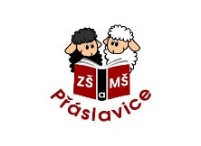 Mateřská škola - Režim dnePed. prac dodržují rámcová pravidla uspořádání života a dne, která zabezpečují rytmický řád a umožňují jim pružně reagovat, rozhodovat tak, aby sladily potřebu svobody a potřebu řádu vyvážeností spontánních a řízených aktivit v poměru, který odpovídá potřebám a možnostem dětí. Učitelky jej upravují s přihlédnutím k potřebám a složení jednotlivých tříd.Denně jsou zařazovány pohybové aktivity, je dodržován dostatečný časový odstup mezi jednotlivými jídly, je respektována potřeba spánku u dětí. Pobyt venku nejméně 2 hodiny denně, zkracuje se pouze při nepříznivém počasí. K pobytu venku je především využívána zahrada a přírodní okolí MŠ.  Děti nejsou k činnostem nuceny, zařazení do činností záleží na samostatném rozhodnutí dítěte. 6.30 - 8.00Scházení dětí. V této době probíhají ve skupinkách a individuálně spontánní hry a činnosti dětí dle jejich výběru, činnosti řízené pedagogem k tématu, kterých se děti dle vlastního zájmu zúčastňují – námětové, konstruktivní, smyslové, manipulační hry, pokusy, operace s materiálem, pohybové, výtvarné, hudební, dramatické aktivity, jazykové chvilky, prohlížení knížek,… 8,00 – 8,30RCV, TV – lokomoční i nelokomoční, zdravotně zaměřené pohybové činnosti, jóga, relaxace, pohybová a hudebně pohybová hra8,30 - 9.00 hygiena, svačina9.00 - 9.30 (ZŠ 9,45)komunikační kruh (diskuze, rozhovory, konverzace, vyprávění) řízené činnosti tematicky zaměřené – smyslové, praktické, poznávací, jazykové, dramatické,…rozvíjející všechny stránky osobnosti9.30 (ZŠ 9,45) - 11.30 (ZŠ 11,45)příprava na pobyt venku, pobyt venkuJe přizpůsoben věku dětí, počasí a stavu ovzduší. V mimořádně nepříznivých klimatických podmínkách může být zkrácen nebo vynechán a nahrazují ho převážně hravé a pohybové aktivity ve třídě. V letních měsících jsou naopak i ranní činnosti přenášeny ven na zahradu Je zaměřen na pozorování, poznávání, pohyb, tvořivé činnosti.11.30 (ZŠ 11,45) – 12,00 (ZŠ 12,15)hygiena, oběd12. 00 (ZŠ 12,15) -13, 45 příprava na odpočinek, odpočinek - vychází z potřeb dětí. Děti nemusejí spát, na lehátko si mohou s sebou vzít oblíbeného plyšáka. Začíná poslechem čtené nebo reprodukované pohádky, básní, ukolébavek. Děti, které nespí, mohou vstát po půlhodině odpočinku a věnovat se nabízeným činnostem tak, aby nerušily ostatní.13, 45 - 14.15  hygiena, odpolední svačina14.15 -16.30 krátká řízená činnost k tématu, hry a zájmové činnosti – jako při ranním scházení, vyzvedávání dětí